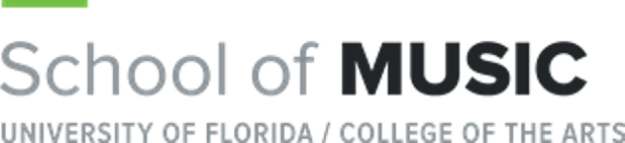 Student Convocation Recital ProgramFriday, March 25th, 2022, 12:50 PMMUB 101--Concertstück								George Enescu (1881 – 1955) 	Zachary Zaroogian, viola
Natsumi Shibagaki, piano
Student of Dr. Lauren Hodges
Colored Stones								Jenni Brandon (b. 1977) 			
	II. Lapis Lazuli
	III. Tiger's EyeMalakai Bruggeman, bassoon
Student of Dr. Shannon LoweConcertino für Posaune op. 4						Ferdinand David (1810-1873		
	I. Allegro Maestoso
	II. Andante, March Funebre	III. Allegro MaestosoJames Anderson, tromboneKatherine Plympton, pianoStudent of Dr. Jemmie Robertson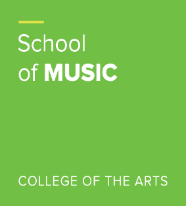 